Anthem Customer Service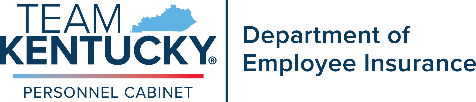 1.844.402.53472023 VISION INSURANCE ENROLLMENT/CHANGE FORMSection 1: To Be Completed by IC/HRGSection 1: To Be Completed by IC/HRGSection 1: To Be Completed by IC/HRGSection 1: To Be Completed by IC/HRGSection 1: To Be Completed by IC/HRGSection 1: To Be Completed by IC/HRGSection 1: To Be Completed by IC/HRGSection 1: To Be Completed by IC/HRGSection 1: To Be Completed by IC/HRGSection 1: To Be Completed by IC/HRGSection 1: To Be Completed by IC/HRGSection 1: To Be Completed by IC/HRGSection 1: To Be Completed by IC/HRGSection 1: To Be Completed by IC/HRGSection 1: To Be Completed by IC/HRGSection 1: To Be Completed by IC/HRGSection 1: To Be Completed by IC/HRGSection 1: To Be Completed by IC/HRGKHRIS Personnel NumberKHRIS Personnel NumberKHRIS Personnel NumberDate of HireDate of HireEffective DateEffective DateEffective DateOrganizational Unit #Organizational Unit #Organizational Unit #Organizational Unit #Organizational Unit #Cost Center #Cost Center #Cost Center #Company #Company #Section 2: To Be Completed by EmployeeSection 2: To Be Completed by EmployeeSection 2: To Be Completed by EmployeeSection 2: To Be Completed by EmployeeSection 2: To Be Completed by EmployeeSection 2: To Be Completed by EmployeeSection 2: To Be Completed by EmployeeSection 2: To Be Completed by EmployeeSection 2: To Be Completed by EmployeeSection 2: To Be Completed by EmployeeSection 2: To Be Completed by EmployeeSection 2: To Be Completed by EmployeeSection 2: To Be Completed by EmployeeSection 2: To Be Completed by EmployeeSection 2: To Be Completed by EmployeeSection 2: To Be Completed by EmployeeSection 2: To Be Completed by EmployeeSection 2: To Be Completed by EmployeeEmployee’s SSNEmployee’s SSNEmployee’s SSNEmployee’s SSNEmployee’s SSNName (Last, First, Middle)Name (Last, First, Middle)Name (Last, First, Middle)Name (Last, First, Middle)Name (Last, First, Middle)Name (Last, First, Middle)Name (Last, First, Middle)Name (Last, First, Middle)Name (Last, First, Middle)Name (Last, First, Middle)Name (Last, First, Middle)Date of BirthDate of BirthMailing AddressMailing AddressMailing AddressMailing AddressMailing AddressMailing AddressMailing AddressMailing AddressCity, State ZIPCity, State ZIPCity, State ZIPCity, State ZIPCity, State ZIPCity, State ZIPCity, State ZIPCity, State ZIPCity, State ZIPHome CountyPrimary Phone #Primary Phone #Primary Phone #Secondary Phone #Secondary Phone #Work Email AddressWork Email AddressWork Email AddressWork Email AddressWork Email AddressWork Email AddressWork Email AddressWork Email AddressHome Email AddressHome Email AddressHome Email AddressHome Email AddressHome Email AddressSection 3: Enrollment ChangesSection 3: Enrollment ChangesSection 3: Enrollment ChangesSection 3: Enrollment ChangesSection 3: Enrollment ChangesSection 3: Enrollment ChangesSection 3: Enrollment ChangesSection 3: Enrollment ChangesSection 3: Enrollment ChangesSection 3: Enrollment ChangesSection 3: Enrollment ChangesSection 3: Enrollment ChangesSection 3: Enrollment ChangesSection 3: Enrollment ChangesSection 3: Enrollment ChangesSection 3: Enrollment ChangesSection 3: Enrollment ChangesSection 3: Enrollment ChangesReasonReasonReasonReasonReasonIf Qualifying Event, check item belowIf Qualifying Event, check item belowIf Qualifying Event, check item belowIf Qualifying Event, check item belowIf Qualifying Event, check item belowIf Qualifying Event, check item belowIf Qualifying Event, check item belowIf Qualifying Event, check item belowIf Qualifying Event, check item belowIf Qualifying Event, check item belowIf Qualifying Event, check item belowIf Qualifying Event, check item belowIf Qualifying Event, check item below  New Hire  Open Enrollment  New Group  Qualifying Event (QE), Date: ___________  Term current coverage due to QE  New Hire  Open Enrollment  New Group  Qualifying Event (QE), Date: ___________  Term current coverage due to QE  New Hire  Open Enrollment  New Group  Qualifying Event (QE), Date: ___________  Term current coverage due to QE  New Hire  Open Enrollment  New Group  Qualifying Event (QE), Date: ___________  Term current coverage due to QE  New Hire  Open Enrollment  New Group  Qualifying Event (QE), Date: ___________  Term current coverage due to QE  Divorce/Legal Separation/Annulment  Death of a Child or Spouse  Marriage  Loss of Coverage  Spouse/Dependent Gained Employment  Divorce/Legal Separation/Annulment  Death of a Child or Spouse  Marriage  Loss of Coverage  Spouse/Dependent Gained Employment  Divorce/Legal Separation/Annulment  Death of a Child or Spouse  Marriage  Loss of Coverage  Spouse/Dependent Gained Employment  Divorce/Legal Separation/Annulment  Death of a Child or Spouse  Marriage  Loss of Coverage  Spouse/Dependent Gained Employment  Divorce/Legal Separation/Annulment  Death of a Child or Spouse  Marriage  Loss of Coverage  Spouse/Dependent Gained Employment  Divorce/Legal Separation/Annulment  Death of a Child or Spouse  Marriage  Loss of Coverage  Spouse/Dependent Gained Employment  Divorce/Legal Separation/Annulment  Death of a Child or Spouse  Marriage  Loss of Coverage  Spouse/Dependent Gained Employment  Divorce/Legal Separation/Annulment  Death of a Child or Spouse  Marriage  Loss of Coverage  Spouse/Dependent Gained Employment  Birth/Adoption of Child/Placement for Adoption  Guardianship/Court Order  Military Leave Without Pay  Other Open Enrollment  Birth/Adoption of Child/Placement for Adoption  Guardianship/Court Order  Military Leave Without Pay  Other Open Enrollment  Birth/Adoption of Child/Placement for Adoption  Guardianship/Court Order  Military Leave Without Pay  Other Open Enrollment  Birth/Adoption of Child/Placement for Adoption  Guardianship/Court Order  Military Leave Without Pay  Other Open Enrollment  Birth/Adoption of Child/Placement for Adoption  Guardianship/Court Order  Military Leave Without Pay  Other Open EnrollmentTermination or Transfer – Note: If transfer - This is to be completed by the NEW company & no changes to current coverage allowed.Termination or Transfer – Note: If transfer - This is to be completed by the NEW company & no changes to current coverage allowed.Termination or Transfer – Note: If transfer - This is to be completed by the NEW company & no changes to current coverage allowed.Termination or Transfer – Note: If transfer - This is to be completed by the NEW company & no changes to current coverage allowed.Termination or Transfer – Note: If transfer - This is to be completed by the NEW company & no changes to current coverage allowed.Termination or Transfer – Note: If transfer - This is to be completed by the NEW company & no changes to current coverage allowed.Termination or Transfer – Note: If transfer - This is to be completed by the NEW company & no changes to current coverage allowed.Termination or Transfer – Note: If transfer - This is to be completed by the NEW company & no changes to current coverage allowed.Termination or Transfer – Note: If transfer - This is to be completed by the NEW company & no changes to current coverage allowed.Termination or Transfer – Note: If transfer - This is to be completed by the NEW company & no changes to current coverage allowed.Termination or Transfer – Note: If transfer - This is to be completed by the NEW company & no changes to current coverage allowed.Termination or Transfer – Note: If transfer - This is to be completed by the NEW company & no changes to current coverage allowed.Termination or Transfer – Note: If transfer - This is to be completed by the NEW company & no changes to current coverage allowed.Termination or Transfer – Note: If transfer - This is to be completed by the NEW company & no changes to current coverage allowed.Termination or Transfer – Note: If transfer - This is to be completed by the NEW company & no changes to current coverage allowed.Termination or Transfer – Note: If transfer - This is to be completed by the NEW company & no changes to current coverage allowed.Termination or Transfer – Note: If transfer - This is to be completed by the NEW company & no changes to current coverage allowed.Termination or Transfer – Note: If transfer - This is to be completed by the NEW company & no changes to current coverage allowed.Prior Company #:      Prior Company #:      Prior Company #:      Prior Company #:      Last Day worked:      Last Day worked:      Last Day worked:      Last Day worked:      Last Day worked:      Last Day worked:      Last Day worked:      Coverage End date:      Coverage End date:      Coverage End date:      Coverage End date:      Coverage End date:      Coverage End date:      Coverage End date:      Section 4: Coverage LevelSection 4: Coverage LevelSection 4: Coverage LevelSection 4: Coverage LevelSection 4: Coverage LevelSection 4: Coverage LevelSection 4: Coverage LevelSection 4: Coverage LevelSection 4: Coverage LevelSection 4: Coverage LevelSection 4: Coverage LevelSection 4: Coverage LevelSection 4: Coverage LevelSection 4: Coverage LevelSection 4: Coverage LevelSection 4: Coverage LevelSection 4: Coverage LevelSection 4: Coverage Level Single (self only) Parent Plus (self and child(ren)) Parent Plus (self and child(ren)) Parent Plus (self and child(ren)) Parent Plus (self and child(ren)) Parent Plus (self and child(ren)) Parent Plus (self and child(ren)) Couple (self and spouse) Couple (self and spouse) Couple (self and spouse) Couple (self and spouse) Couple (self and spouse) Family (self, spouse and child(ren)) Family (self, spouse and child(ren)) Family (self, spouse and child(ren)) Family (self, spouse and child(ren)) Family (self, spouse and child(ren)) Family (self, spouse and child(ren))Section 5: Plan Options and Monthly RatesSection 5: Plan Options and Monthly RatesSection 5: Plan Options and Monthly RatesSection 5: Plan Options and Monthly RatesSection 5: Plan Options and Monthly RatesSection 5: Plan Options and Monthly RatesSection 5: Plan Options and Monthly RatesSection 5: Plan Options and Monthly RatesSection 5: Plan Options and Monthly RatesSection 5: Plan Options and Monthly RatesSection 5: Plan Options and Monthly RatesSection 5: Plan Options and Monthly RatesSection 5: Plan Options and Monthly RatesSection 5: Plan Options and Monthly RatesSection 5: Plan Options and Monthly RatesSection 5: Plan Options and Monthly RatesSection 5: Plan Options and Monthly RatesSection 5: Plan Options and Monthly RatesSingleSingleSingleParent PlusParent PlusParent PlusParent PlusCoupleCoupleCoupleCoupleCoupleFamilyFamilyFamily  Vision Bronze  Vision Bronze  Vision Bronze$5.52$5.52$5.52$11.22$11.22$11.22$11.22$10.94$10.94$10.94$10.94$10.94$16.64$16.64$16.64  Vision Silver  Vision Silver  Vision Silver$6.46$6.46$6.46$13.12$13.12$13.12$13.12$12.80$12.80$12.80$12.80$12.80$19.48$19.48$19.48  Vision Gold  Vision Gold  Vision Gold$13.12$13.12$13.12$26.80$26.80$26.80$26.80$26.14$26.14$26.14$26.14$26.14$39.82$39.82$39.82Section 6: Dependent InformationSection 6: Dependent InformationSection 6: Dependent InformationSection 6: Dependent InformationSection 6: Dependent InformationSection 6: Dependent InformationSection 6: Dependent InformationSection 6: Dependent InformationSection 6: Dependent InformationSection 6: Dependent InformationSection 6: Dependent InformationSection 6: Dependent InformationSection 6: Dependent InformationSection 6: Dependent InformationSection 6: Dependent InformationSection 6: Dependent InformationSection 6: Dependent InformationSection 6: Dependent InformationSpouse SSN:Spouse SSN:Spouse Name (Last, First, MI)Spouse Name (Last, First, MI)Spouse Name (Last, First, MI)Spouse Name (Last, First, MI)Spouse Name (Last, First, MI)Spouse Name (Last, First, MI)Spouse Name (Last, First, MI)Date of Birth (mm/dd/yyyy):Date of Birth (mm/dd/yyyy):Date of Birth (mm/dd/yyyy):Date of Birth (mm/dd/yyyy):Date of Birth (mm/dd/yyyy):  Male            Female  Male            Female  Male            Female  Male            FemaleChild #1 SSN:Child #1 SSN:Child #1 Name (Last, First, MI)Child #1 Name (Last, First, MI)Child #1 Name (Last, First, MI)Child #1 Name (Last, First, MI)Child #1 Name (Last, First, MI)Child #1 Name (Last, First, MI)Child #1 Name (Last, First, MI)Date of Birth (mm/dd/yyyy):Date of Birth (mm/dd/yyyy):Date of Birth (mm/dd/yyyy):Date of Birth (mm/dd/yyyy):Date of Birth (mm/dd/yyyy):  Male            Female  Male            Female  Male            Female  Male            FemaleChild #2 SSN:Child #2 SSN:Child #2 Name (Last, First, MI)Child #2 Name (Last, First, MI)Child #2 Name (Last, First, MI)Child #2 Name (Last, First, MI)Child #2 Name (Last, First, MI)Child #2 Name (Last, First, MI)Child #2 Name (Last, First, MI)Date of Birth (mm/dd/yyyy):Date of Birth (mm/dd/yyyy):Date of Birth (mm/dd/yyyy):Date of Birth (mm/dd/yyyy):Date of Birth (mm/dd/yyyy):  Male            Female  Male            Female  Male            Female  Male            FemaleChild #3 SSN:Child #3 SSN:Child #3 Name (Last, First, MI)Child #3 Name (Last, First, MI)Child #3 Name (Last, First, MI)Child #3 Name (Last, First, MI)Child #3 Name (Last, First, MI)Child #3 Name (Last, First, MI)Child #3 Name (Last, First, MI)Date of Birth (mm/dd/yyyy):Date of Birth (mm/dd/yyyy):Date of Birth (mm/dd/yyyy):Date of Birth (mm/dd/yyyy):Date of Birth (mm/dd/yyyy):  Male            Female  Male            Female  Male            Female  Male            FemaleChild #4 SSN:Child #4 SSN:Child #4 Name (Last, First, MI)Child #4 Name (Last, First, MI)Child #4 Name (Last, First, MI)Child #4 Name (Last, First, MI)Child #4 Name (Last, First, MI)Child #4 Name (Last, First, MI)Child #4 Name (Last, First, MI)Date of Birth (mm/dd/yyyy):Date of Birth (mm/dd/yyyy):Date of Birth (mm/dd/yyyy):Date of Birth (mm/dd/yyyy):Date of Birth (mm/dd/yyyy):  Male            Female  Male            Female  Male            Female  Male            FemaleSection 5: Signatures – Please submit this application to your Company Insurance Coordinator I understand that I am applying for optional vision benefits offered as an employee benefit and fully insured by Anthem.  By typing my name in the space provided below, I am signing this application electronically and am agreeing to conduct this transaction by electronic means.By signing this application, I certify that the information provided in this application is true and correct to the best of my knowledge. I also certify that I have read, understand, and agree to the Terms and Conditions of Participation and the Legal Notices. These documents can be found in your Benefits Selection Guide or online at kehp.ky.gov.Section 5: Signatures – Please submit this application to your Company Insurance Coordinator I understand that I am applying for optional vision benefits offered as an employee benefit and fully insured by Anthem.  By typing my name in the space provided below, I am signing this application electronically and am agreeing to conduct this transaction by electronic means.By signing this application, I certify that the information provided in this application is true and correct to the best of my knowledge. I also certify that I have read, understand, and agree to the Terms and Conditions of Participation and the Legal Notices. These documents can be found in your Benefits Selection Guide or online at kehp.ky.gov.Section 5: Signatures – Please submit this application to your Company Insurance Coordinator I understand that I am applying for optional vision benefits offered as an employee benefit and fully insured by Anthem.  By typing my name in the space provided below, I am signing this application electronically and am agreeing to conduct this transaction by electronic means.By signing this application, I certify that the information provided in this application is true and correct to the best of my knowledge. I also certify that I have read, understand, and agree to the Terms and Conditions of Participation and the Legal Notices. These documents can be found in your Benefits Selection Guide or online at kehp.ky.gov.Section 5: Signatures – Please submit this application to your Company Insurance Coordinator I understand that I am applying for optional vision benefits offered as an employee benefit and fully insured by Anthem.  By typing my name in the space provided below, I am signing this application electronically and am agreeing to conduct this transaction by electronic means.By signing this application, I certify that the information provided in this application is true and correct to the best of my knowledge. I also certify that I have read, understand, and agree to the Terms and Conditions of Participation and the Legal Notices. These documents can be found in your Benefits Selection Guide or online at kehp.ky.gov.Section 5: Signatures – Please submit this application to your Company Insurance Coordinator I understand that I am applying for optional vision benefits offered as an employee benefit and fully insured by Anthem.  By typing my name in the space provided below, I am signing this application electronically and am agreeing to conduct this transaction by electronic means.By signing this application, I certify that the information provided in this application is true and correct to the best of my knowledge. I also certify that I have read, understand, and agree to the Terms and Conditions of Participation and the Legal Notices. These documents can be found in your Benefits Selection Guide or online at kehp.ky.gov.Section 5: Signatures – Please submit this application to your Company Insurance Coordinator I understand that I am applying for optional vision benefits offered as an employee benefit and fully insured by Anthem.  By typing my name in the space provided below, I am signing this application electronically and am agreeing to conduct this transaction by electronic means.By signing this application, I certify that the information provided in this application is true and correct to the best of my knowledge. I also certify that I have read, understand, and agree to the Terms and Conditions of Participation and the Legal Notices. These documents can be found in your Benefits Selection Guide or online at kehp.ky.gov.Section 5: Signatures – Please submit this application to your Company Insurance Coordinator I understand that I am applying for optional vision benefits offered as an employee benefit and fully insured by Anthem.  By typing my name in the space provided below, I am signing this application electronically and am agreeing to conduct this transaction by electronic means.By signing this application, I certify that the information provided in this application is true and correct to the best of my knowledge. I also certify that I have read, understand, and agree to the Terms and Conditions of Participation and the Legal Notices. These documents can be found in your Benefits Selection Guide or online at kehp.ky.gov.Section 5: Signatures – Please submit this application to your Company Insurance Coordinator I understand that I am applying for optional vision benefits offered as an employee benefit and fully insured by Anthem.  By typing my name in the space provided below, I am signing this application electronically and am agreeing to conduct this transaction by electronic means.By signing this application, I certify that the information provided in this application is true and correct to the best of my knowledge. I also certify that I have read, understand, and agree to the Terms and Conditions of Participation and the Legal Notices. These documents can be found in your Benefits Selection Guide or online at kehp.ky.gov.Section 5: Signatures – Please submit this application to your Company Insurance Coordinator I understand that I am applying for optional vision benefits offered as an employee benefit and fully insured by Anthem.  By typing my name in the space provided below, I am signing this application electronically and am agreeing to conduct this transaction by electronic means.By signing this application, I certify that the information provided in this application is true and correct to the best of my knowledge. I also certify that I have read, understand, and agree to the Terms and Conditions of Participation and the Legal Notices. These documents can be found in your Benefits Selection Guide or online at kehp.ky.gov.Section 5: Signatures – Please submit this application to your Company Insurance Coordinator I understand that I am applying for optional vision benefits offered as an employee benefit and fully insured by Anthem.  By typing my name in the space provided below, I am signing this application electronically and am agreeing to conduct this transaction by electronic means.By signing this application, I certify that the information provided in this application is true and correct to the best of my knowledge. I also certify that I have read, understand, and agree to the Terms and Conditions of Participation and the Legal Notices. These documents can be found in your Benefits Selection Guide or online at kehp.ky.gov.Section 5: Signatures – Please submit this application to your Company Insurance Coordinator I understand that I am applying for optional vision benefits offered as an employee benefit and fully insured by Anthem.  By typing my name in the space provided below, I am signing this application electronically and am agreeing to conduct this transaction by electronic means.By signing this application, I certify that the information provided in this application is true and correct to the best of my knowledge. I also certify that I have read, understand, and agree to the Terms and Conditions of Participation and the Legal Notices. These documents can be found in your Benefits Selection Guide or online at kehp.ky.gov.Section 5: Signatures – Please submit this application to your Company Insurance Coordinator I understand that I am applying for optional vision benefits offered as an employee benefit and fully insured by Anthem.  By typing my name in the space provided below, I am signing this application electronically and am agreeing to conduct this transaction by electronic means.By signing this application, I certify that the information provided in this application is true and correct to the best of my knowledge. I also certify that I have read, understand, and agree to the Terms and Conditions of Participation and the Legal Notices. These documents can be found in your Benefits Selection Guide or online at kehp.ky.gov.Section 5: Signatures – Please submit this application to your Company Insurance Coordinator I understand that I am applying for optional vision benefits offered as an employee benefit and fully insured by Anthem.  By typing my name in the space provided below, I am signing this application electronically and am agreeing to conduct this transaction by electronic means.By signing this application, I certify that the information provided in this application is true and correct to the best of my knowledge. I also certify that I have read, understand, and agree to the Terms and Conditions of Participation and the Legal Notices. These documents can be found in your Benefits Selection Guide or online at kehp.ky.gov.Section 5: Signatures – Please submit this application to your Company Insurance Coordinator I understand that I am applying for optional vision benefits offered as an employee benefit and fully insured by Anthem.  By typing my name in the space provided below, I am signing this application electronically and am agreeing to conduct this transaction by electronic means.By signing this application, I certify that the information provided in this application is true and correct to the best of my knowledge. I also certify that I have read, understand, and agree to the Terms and Conditions of Participation and the Legal Notices. These documents can be found in your Benefits Selection Guide or online at kehp.ky.gov.Section 5: Signatures – Please submit this application to your Company Insurance Coordinator I understand that I am applying for optional vision benefits offered as an employee benefit and fully insured by Anthem.  By typing my name in the space provided below, I am signing this application electronically and am agreeing to conduct this transaction by electronic means.By signing this application, I certify that the information provided in this application is true and correct to the best of my knowledge. I also certify that I have read, understand, and agree to the Terms and Conditions of Participation and the Legal Notices. These documents can be found in your Benefits Selection Guide or online at kehp.ky.gov.Section 5: Signatures – Please submit this application to your Company Insurance Coordinator I understand that I am applying for optional vision benefits offered as an employee benefit and fully insured by Anthem.  By typing my name in the space provided below, I am signing this application electronically and am agreeing to conduct this transaction by electronic means.By signing this application, I certify that the information provided in this application is true and correct to the best of my knowledge. I also certify that I have read, understand, and agree to the Terms and Conditions of Participation and the Legal Notices. These documents can be found in your Benefits Selection Guide or online at kehp.ky.gov.Section 5: Signatures – Please submit this application to your Company Insurance Coordinator I understand that I am applying for optional vision benefits offered as an employee benefit and fully insured by Anthem.  By typing my name in the space provided below, I am signing this application electronically and am agreeing to conduct this transaction by electronic means.By signing this application, I certify that the information provided in this application is true and correct to the best of my knowledge. I also certify that I have read, understand, and agree to the Terms and Conditions of Participation and the Legal Notices. These documents can be found in your Benefits Selection Guide or online at kehp.ky.gov.Section 5: Signatures – Please submit this application to your Company Insurance Coordinator I understand that I am applying for optional vision benefits offered as an employee benefit and fully insured by Anthem.  By typing my name in the space provided below, I am signing this application electronically and am agreeing to conduct this transaction by electronic means.By signing this application, I certify that the information provided in this application is true and correct to the best of my knowledge. I also certify that I have read, understand, and agree to the Terms and Conditions of Participation and the Legal Notices. These documents can be found in your Benefits Selection Guide or online at kehp.ky.gov.                                                                                                                                                                                   ____________________________________________________________________________________________________________________________________________________________________________      ____________________________________________________________________________________Employee Signature                                                                                                                                                              Date__________________________________________________________________________________________________________________________________________________      ______________________________________________________________________________________________________________IC/HRG Signature and Printed Name                                                                                                    Date                                                    Telephone                                                                                                                                                                                   ____________________________________________________________________________________________________________________________________________________________________________      ____________________________________________________________________________________Employee Signature                                                                                                                                                              Date__________________________________________________________________________________________________________________________________________________      ______________________________________________________________________________________________________________IC/HRG Signature and Printed Name                                                                                                    Date                                                    Telephone                                                                                                                                                                                   ____________________________________________________________________________________________________________________________________________________________________________      ____________________________________________________________________________________Employee Signature                                                                                                                                                              Date__________________________________________________________________________________________________________________________________________________      ______________________________________________________________________________________________________________IC/HRG Signature and Printed Name                                                                                                    Date                                                    Telephone                                                                                                                                                                                   ____________________________________________________________________________________________________________________________________________________________________________      ____________________________________________________________________________________Employee Signature                                                                                                                                                              Date__________________________________________________________________________________________________________________________________________________      ______________________________________________________________________________________________________________IC/HRG Signature and Printed Name                                                                                                    Date                                                    Telephone                                                                                                                                                                                   ____________________________________________________________________________________________________________________________________________________________________________      ____________________________________________________________________________________Employee Signature                                                                                                                                                              Date__________________________________________________________________________________________________________________________________________________      ______________________________________________________________________________________________________________IC/HRG Signature and Printed Name                                                                                                    Date                                                    Telephone                                                                                                                                                                                   ____________________________________________________________________________________________________________________________________________________________________________      ____________________________________________________________________________________Employee Signature                                                                                                                                                              Date__________________________________________________________________________________________________________________________________________________      ______________________________________________________________________________________________________________IC/HRG Signature and Printed Name                                                                                                    Date                                                    Telephone                                                                                                                                                                                   ____________________________________________________________________________________________________________________________________________________________________________      ____________________________________________________________________________________Employee Signature                                                                                                                                                              Date__________________________________________________________________________________________________________________________________________________      ______________________________________________________________________________________________________________IC/HRG Signature and Printed Name                                                                                                    Date                                                    Telephone                                                                                                                                                                                   ____________________________________________________________________________________________________________________________________________________________________________      ____________________________________________________________________________________Employee Signature                                                                                                                                                              Date__________________________________________________________________________________________________________________________________________________      ______________________________________________________________________________________________________________IC/HRG Signature and Printed Name                                                                                                    Date                                                    Telephone                                                                                                                                                                                   ____________________________________________________________________________________________________________________________________________________________________________      ____________________________________________________________________________________Employee Signature                                                                                                                                                              Date__________________________________________________________________________________________________________________________________________________      ______________________________________________________________________________________________________________IC/HRG Signature and Printed Name                                                                                                    Date                                                    Telephone                                                                                                                                                                                   ____________________________________________________________________________________________________________________________________________________________________________      ____________________________________________________________________________________Employee Signature                                                                                                                                                              Date__________________________________________________________________________________________________________________________________________________      ______________________________________________________________________________________________________________IC/HRG Signature and Printed Name                                                                                                    Date                                                    Telephone                                                                                                                                                                                   ____________________________________________________________________________________________________________________________________________________________________________      ____________________________________________________________________________________Employee Signature                                                                                                                                                              Date__________________________________________________________________________________________________________________________________________________      ______________________________________________________________________________________________________________IC/HRG Signature and Printed Name                                                                                                    Date                                                    Telephone                                                                                                                                                                                   ____________________________________________________________________________________________________________________________________________________________________________      ____________________________________________________________________________________Employee Signature                                                                                                                                                              Date__________________________________________________________________________________________________________________________________________________      ______________________________________________________________________________________________________________IC/HRG Signature and Printed Name                                                                                                    Date                                                    Telephone                                                                                                                                                                                   ____________________________________________________________________________________________________________________________________________________________________________      ____________________________________________________________________________________Employee Signature                                                                                                                                                              Date__________________________________________________________________________________________________________________________________________________      ______________________________________________________________________________________________________________IC/HRG Signature and Printed Name                                                                                                    Date                                                    Telephone                                                                                                                                                                                   ____________________________________________________________________________________________________________________________________________________________________________      ____________________________________________________________________________________Employee Signature                                                                                                                                                              Date__________________________________________________________________________________________________________________________________________________      ______________________________________________________________________________________________________________IC/HRG Signature and Printed Name                                                                                                    Date                                                    Telephone                                                                                                                                                                                   ____________________________________________________________________________________________________________________________________________________________________________      ____________________________________________________________________________________Employee Signature                                                                                                                                                              Date__________________________________________________________________________________________________________________________________________________      ______________________________________________________________________________________________________________IC/HRG Signature and Printed Name                                                                                                    Date                                                    Telephone                                                                                                                                                                                   ____________________________________________________________________________________________________________________________________________________________________________      ____________________________________________________________________________________Employee Signature                                                                                                                                                              Date__________________________________________________________________________________________________________________________________________________      ______________________________________________________________________________________________________________IC/HRG Signature and Printed Name                                                                                                    Date                                                    Telephone                                                                                                                                                                                   ____________________________________________________________________________________________________________________________________________________________________________      ____________________________________________________________________________________Employee Signature                                                                                                                                                              Date__________________________________________________________________________________________________________________________________________________      ______________________________________________________________________________________________________________IC/HRG Signature and Printed Name                                                                                                    Date                                                    Telephone                                                                                                                                                                                   ____________________________________________________________________________________________________________________________________________________________________________      ____________________________________________________________________________________Employee Signature                                                                                                                                                              Date__________________________________________________________________________________________________________________________________________________      ______________________________________________________________________________________________________________IC/HRG Signature and Printed Name                                                                                                    Date                                                    Telephone